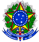 Ministério da Educação Instituto Federal do Espírito Santo Campus Guarapari ANEXO II – LISTA DE PARTICIPANTES DA VISITA TÉCNICA Guarapari-ES, ___ de __________ de ______. Estou ciente das disposições do Regulamento de Visitas Técnicas do Instituto Federal do Espírito  Santo – Campus Guarapari visando à realização da Visita Técnica proposta pelo Servidor  _____________________________________________, matrícula SIAPE nº _________.  Também estou ciente de que os casos de indisciplina serão tratados conforme previsto nas normas estabelecidas pelo Código de Ética e Disciplina Discente desta Instituição de Ensino. Por concordar com todas as condições estabelecidas, assino e dou fé.Curso:________________________________  Turma:______________________CONTNOME DO ALUNO CPF123456789101112131415161718192021222324252627282930313233343536373839404142